	The Oconomowoc Art Department and the Roots Coffee Bar & Café are joining together for the third annual k-12th grade art show:“Off the Wall”	Congratulations ___________________ your work of art has been selected to be exhibited in the show!  Please invite your family and friends to share this great honor with you.  Sincerely,                                  & the O.A.S.D Art Department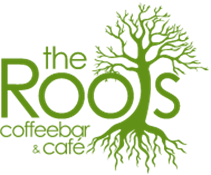 